ДЕКАДА НАУКИС 20  по 30 января 2020г в МКОУ «Кумукская СОШ-детский сад им.З.Б.Улубекова»    была проведена декада науки.8 февраля 2020 года в школе провели праздник, посвященный                      ДНЮ НАУКИ РОССИЙСКОЙ ФЕДЕРАЦИИ. Цель проведения декады: активизировать и развивать познавательный интерес учащихся к предметам естественно-математического и гуманитарного циклов.В рамках декады прошло много интересных мероприятий, участие в которых приняли учителя географии, русского языка и литературы, истории, математики, учителя начальных классов   и учащиеся 2-11 классов. Началась Декада с линейки, посвященной открытию Декады наук, где прошло посвящение обучающихся, проявивших себя на различных конкурсах и соревнованиях, в члены научного общества школы «Открытие».Уже стало доброй традицией в нашей школе в рамках Декады науки проводить  экологическую акцию «Покормите птиц зимой!»,  разработаны листовки о спасении наших пернатых друзей.На уроках  географии ,физики ,математики были проведены КВН ,ВИКТОРИНЫ  , игры  «Все науки важны- все науки нужны».Все учащиеся, принявшие участие в декаде, были поощрены оценками, самые активные участники и победители конкурсов были награждены грамотами.В РАМКАХ ДЕКАДЫ  ПРОВЕЛИ  СЛЕДУЮЩИЕ МЕРОПРИЯТИЯ: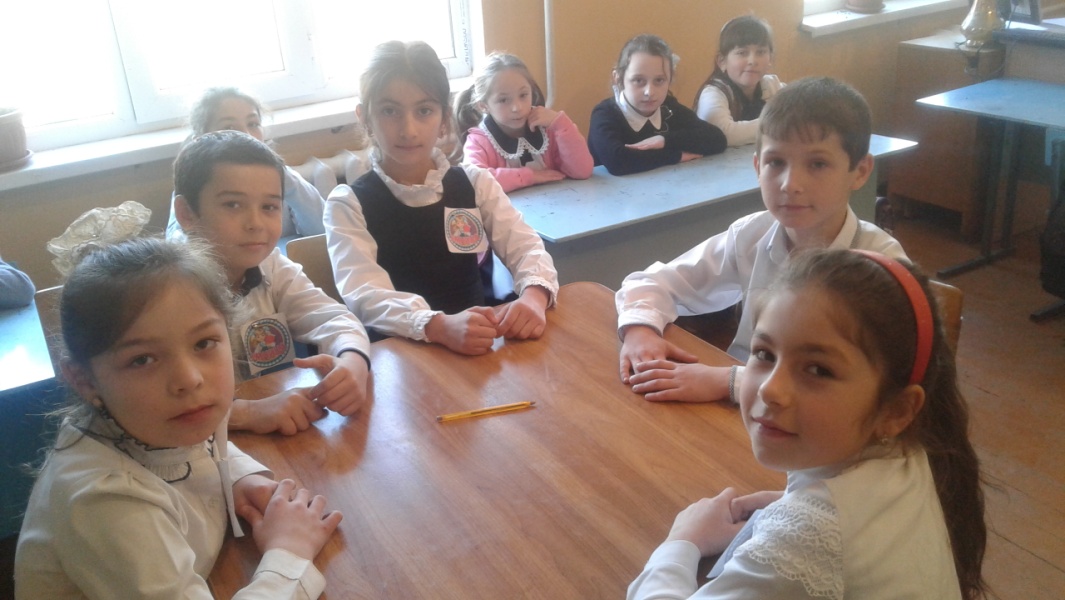 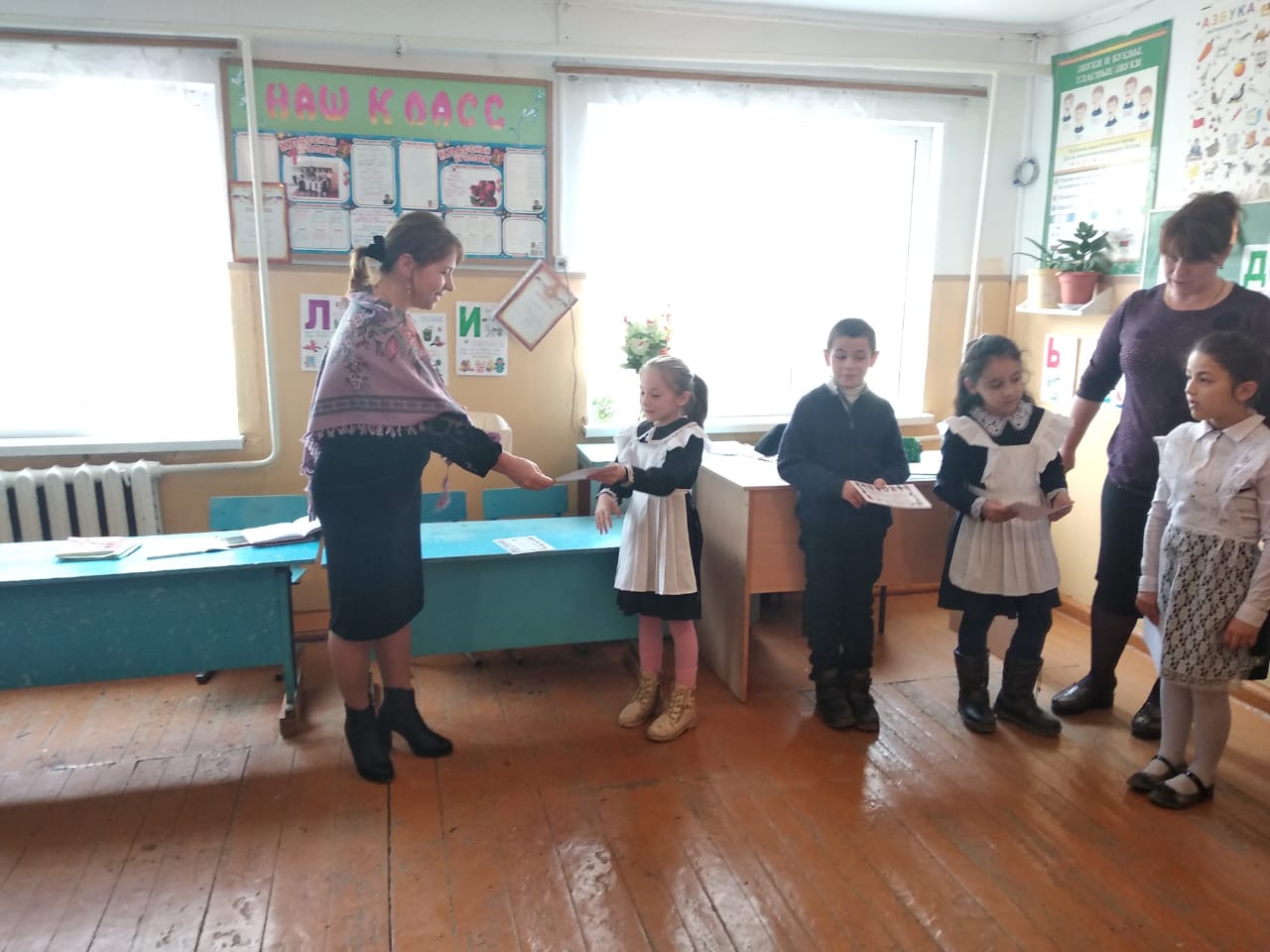 Учащиеся  начальных классов  на конкурсе «Лучший чтец» .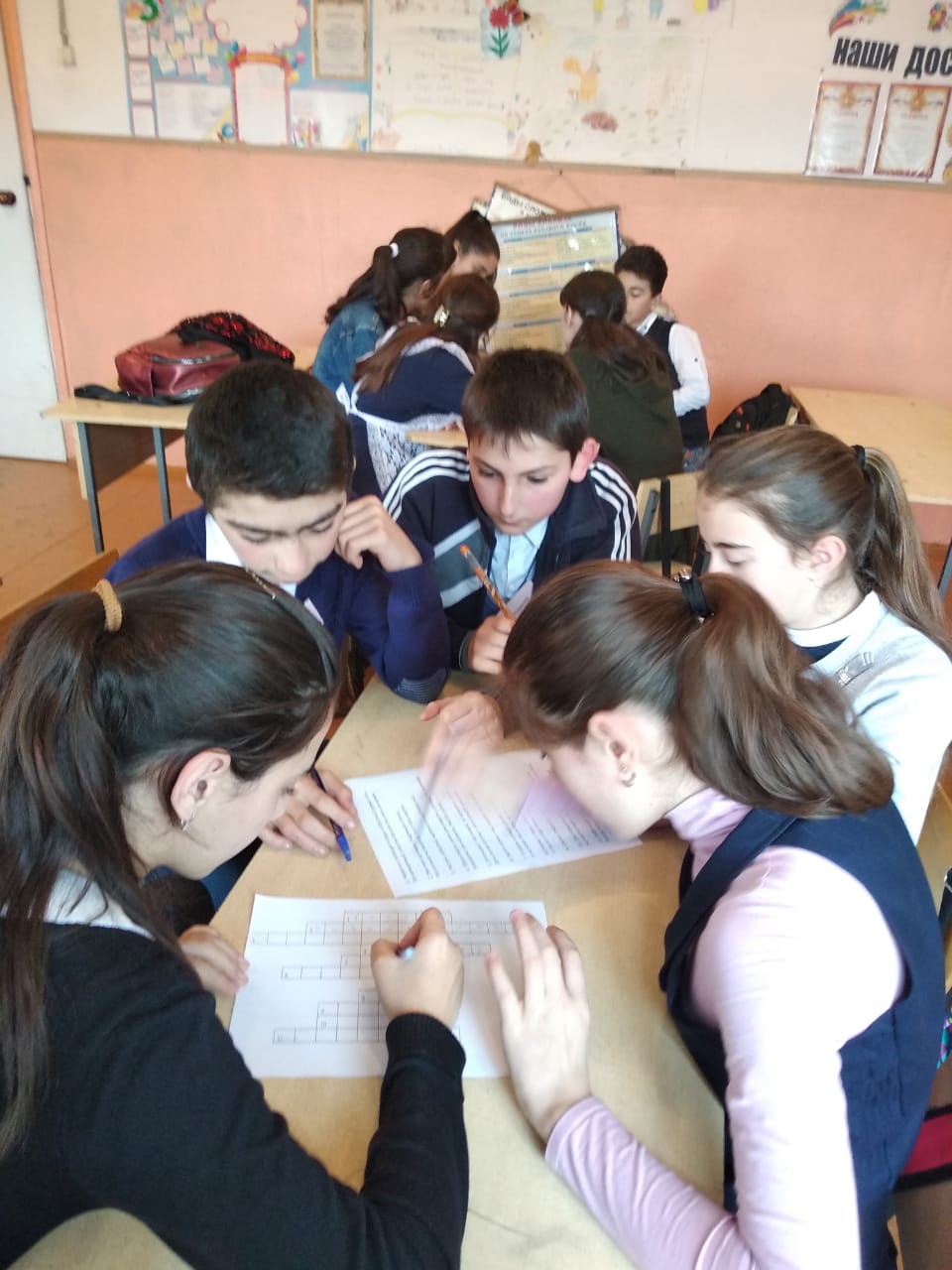  Команды «Пифагор» и «Архимед» на КВН по математикеСЕЛО КУМУК. Обелиск ,посвященный павшим сельчанам в Великой Отечественной Войне (1941-1945 гг.)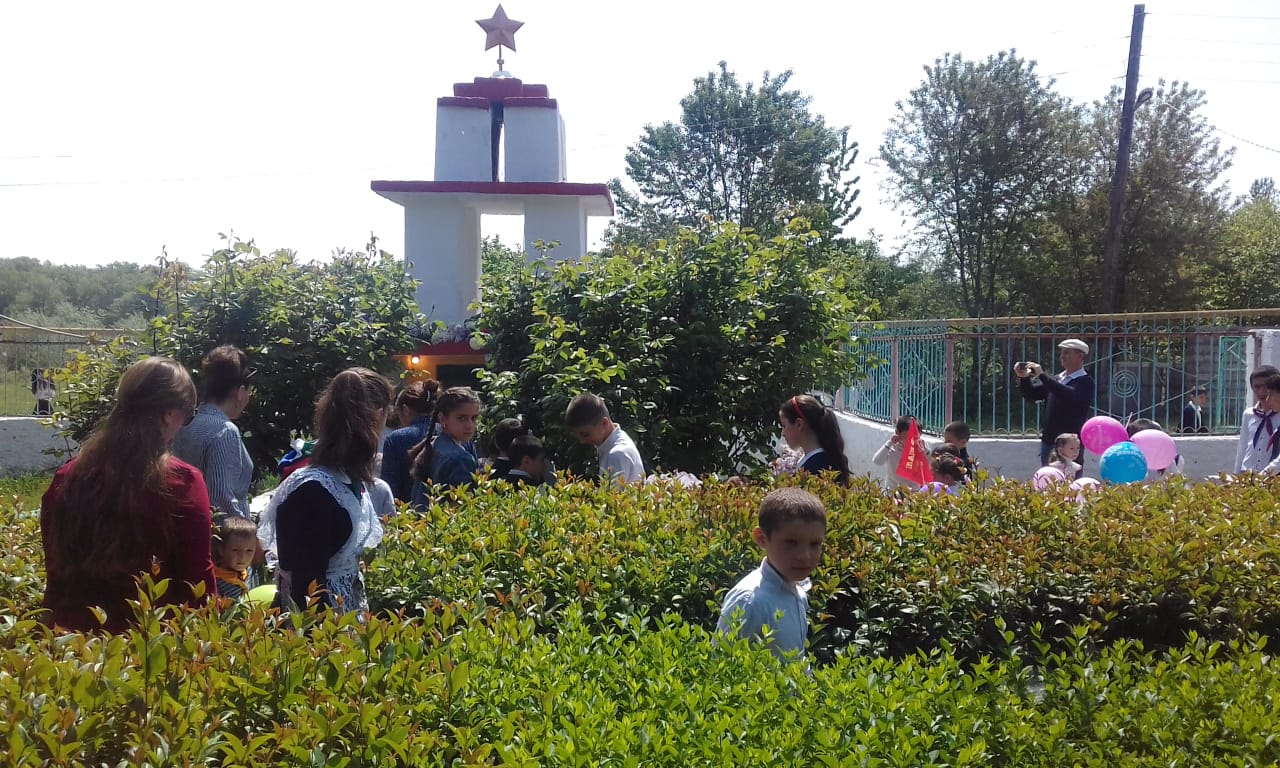 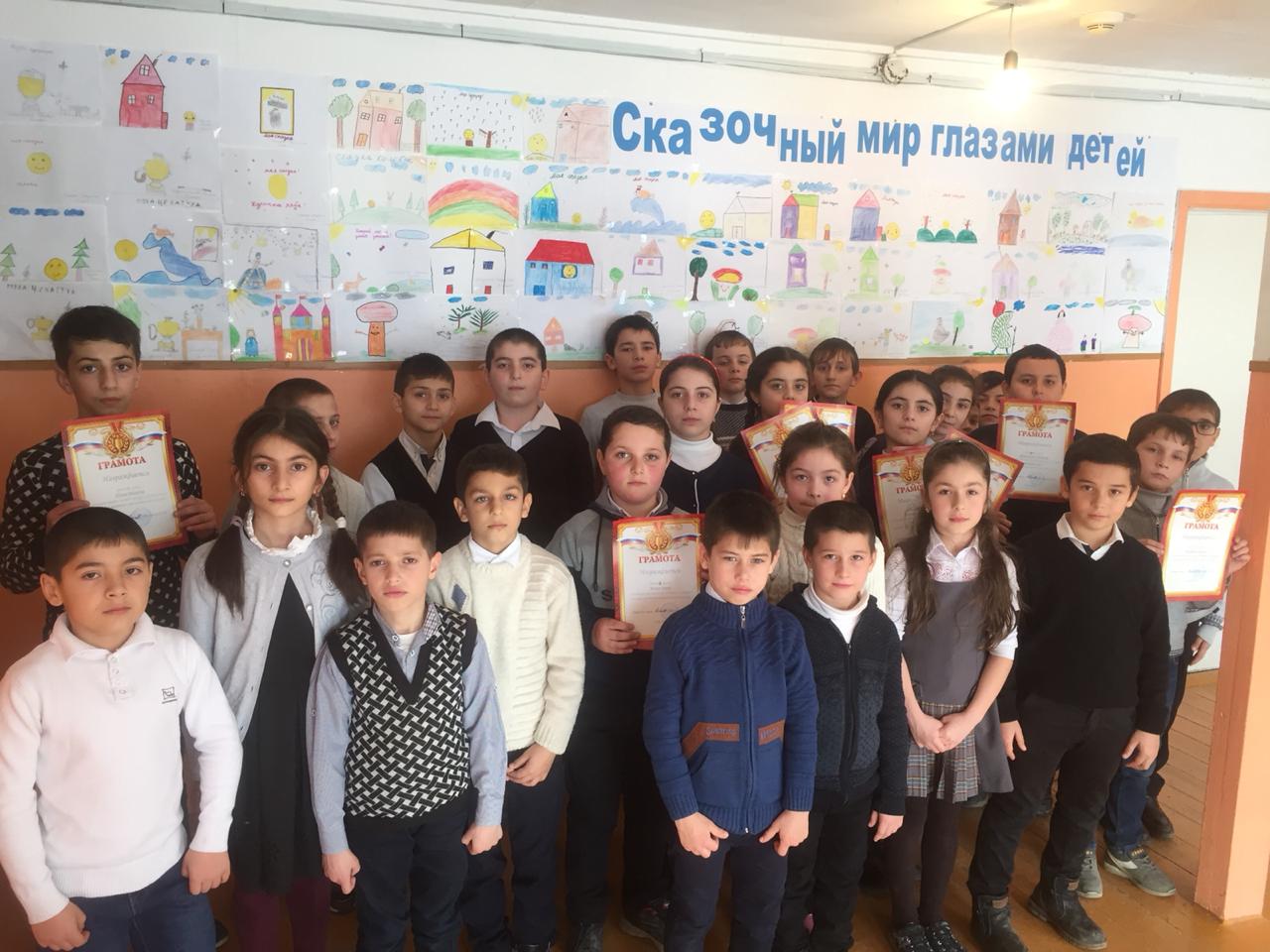 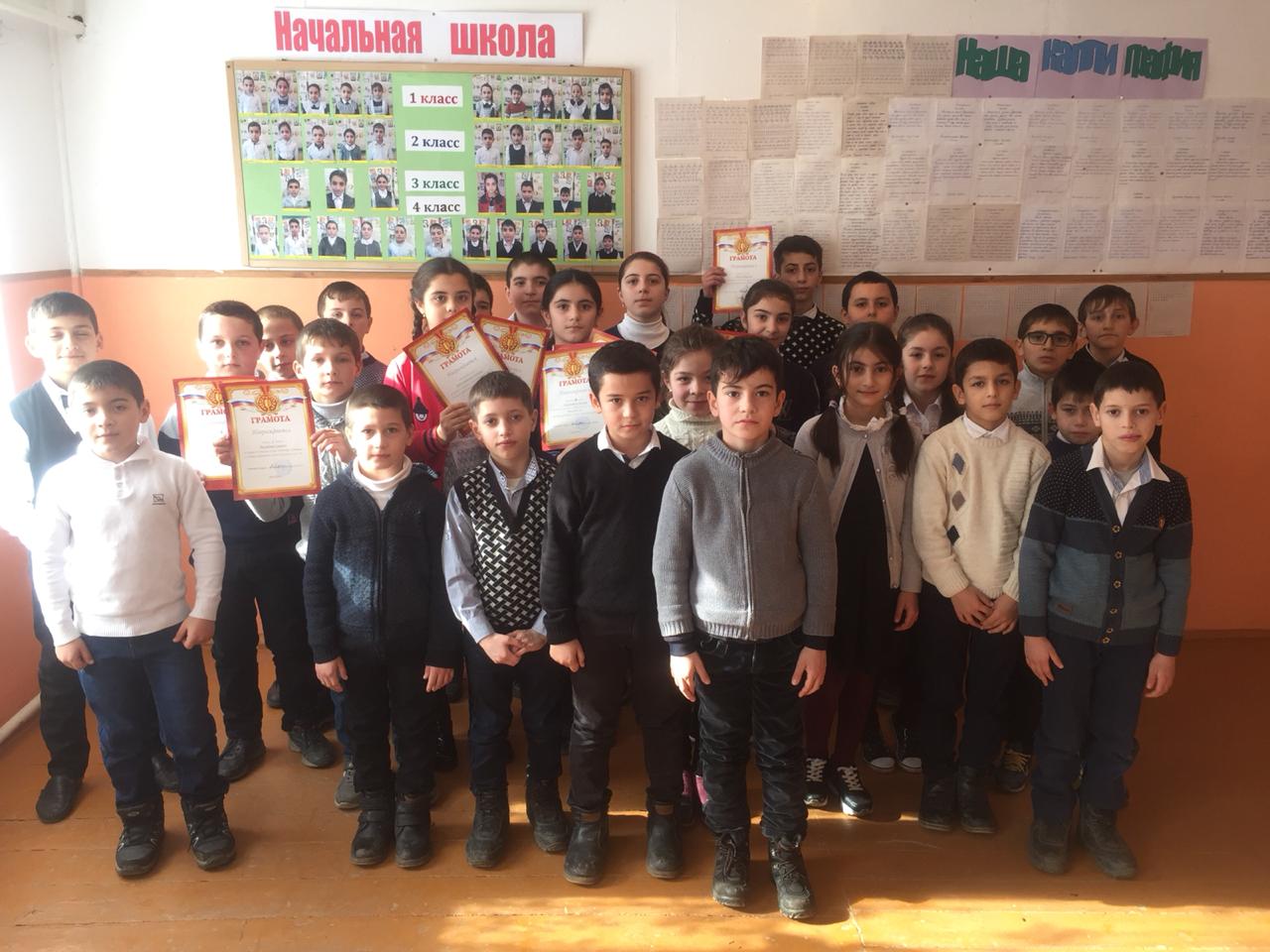 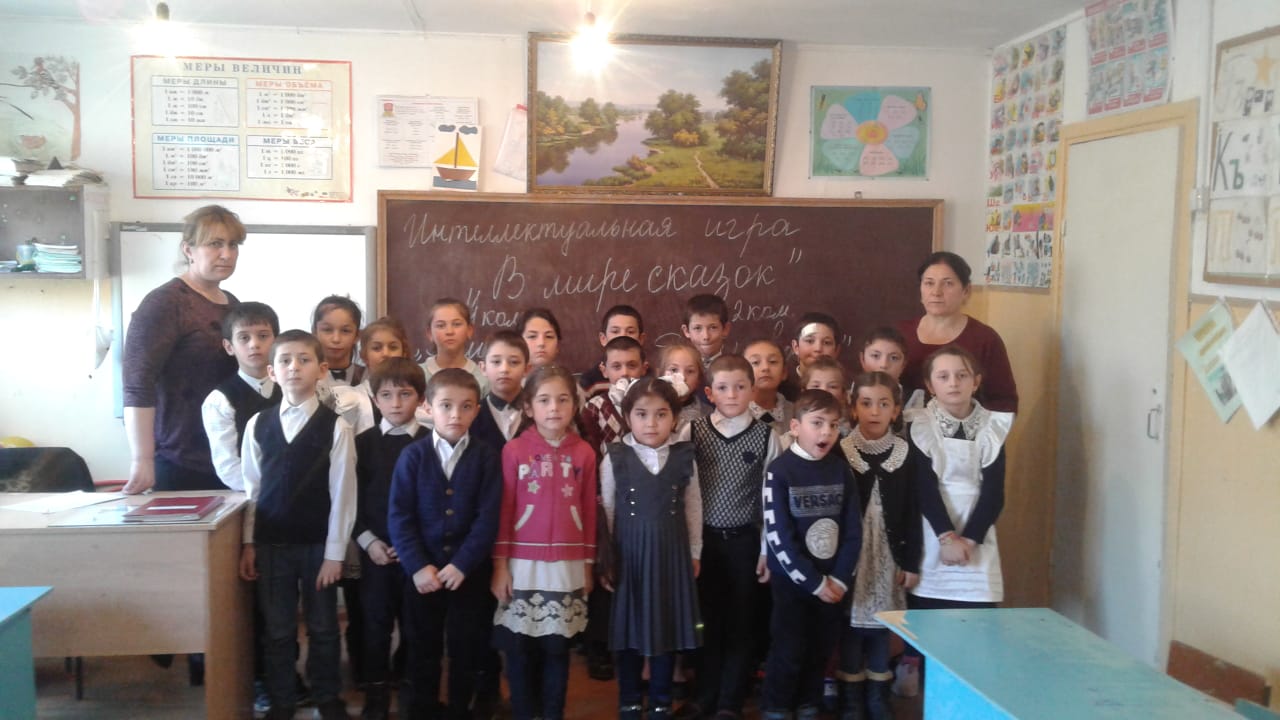 Все участники мероприятия «Декада науки» пели песню «Учат в школе».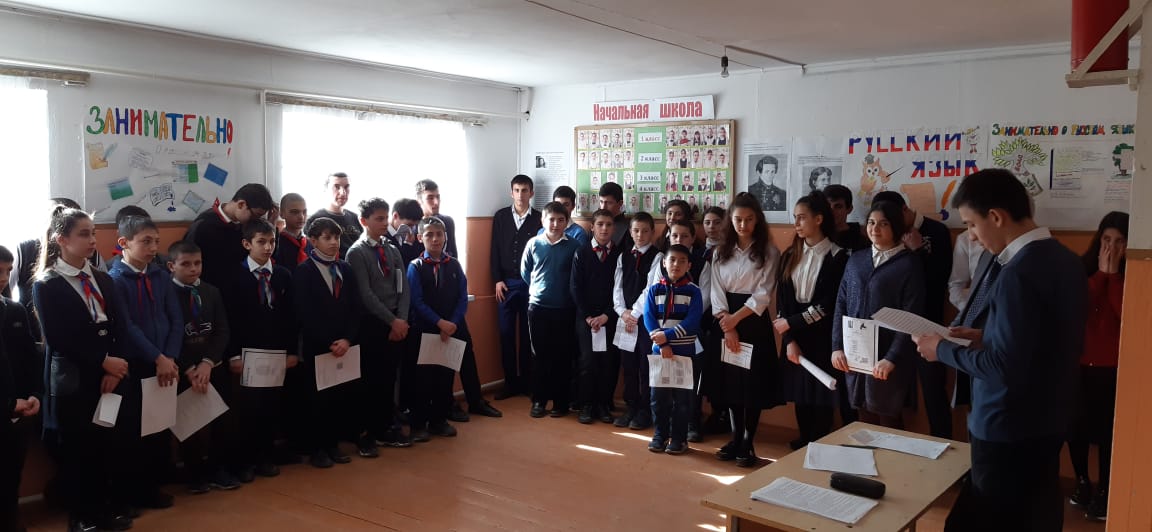 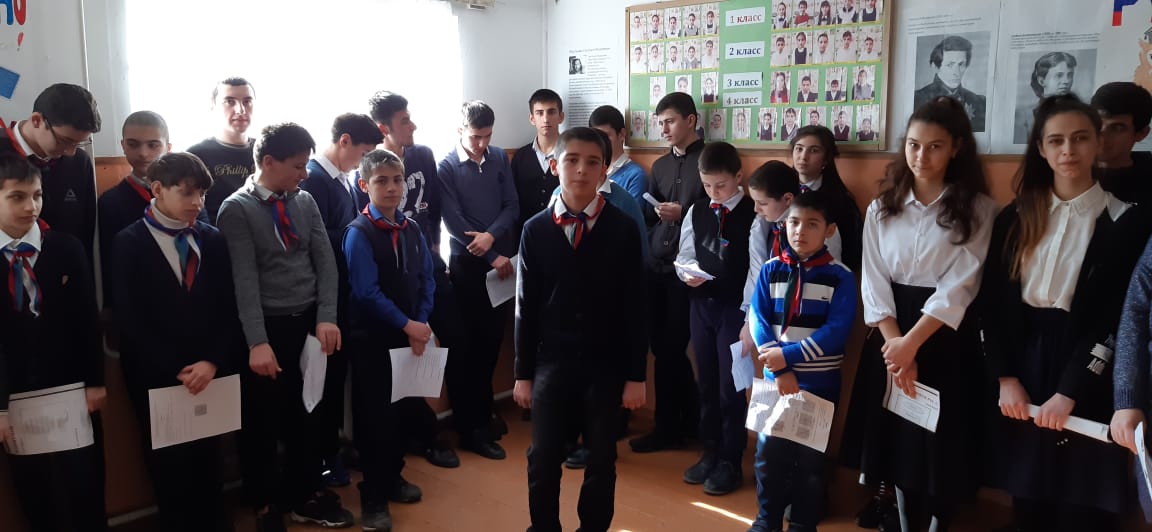 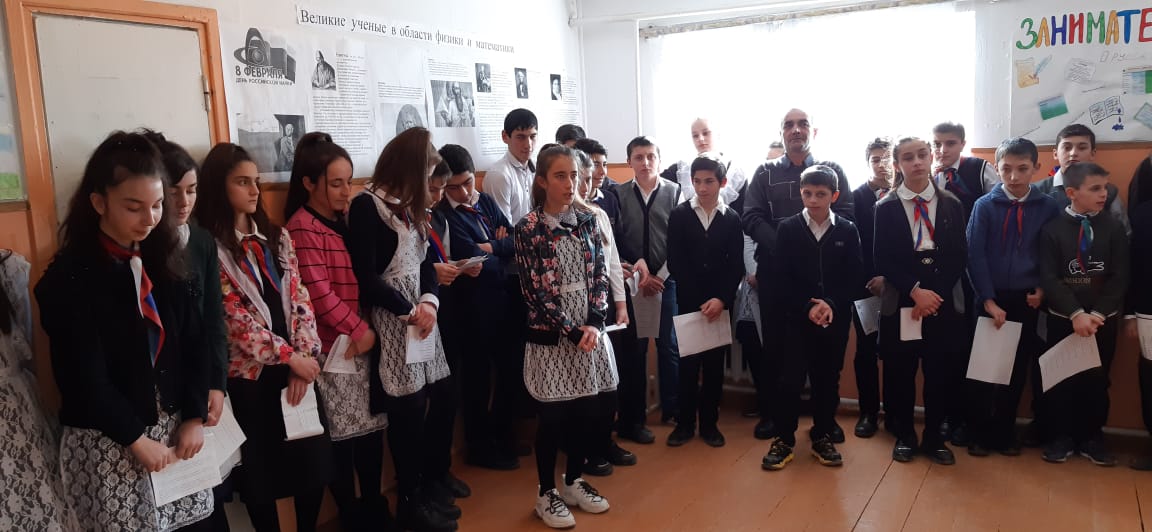 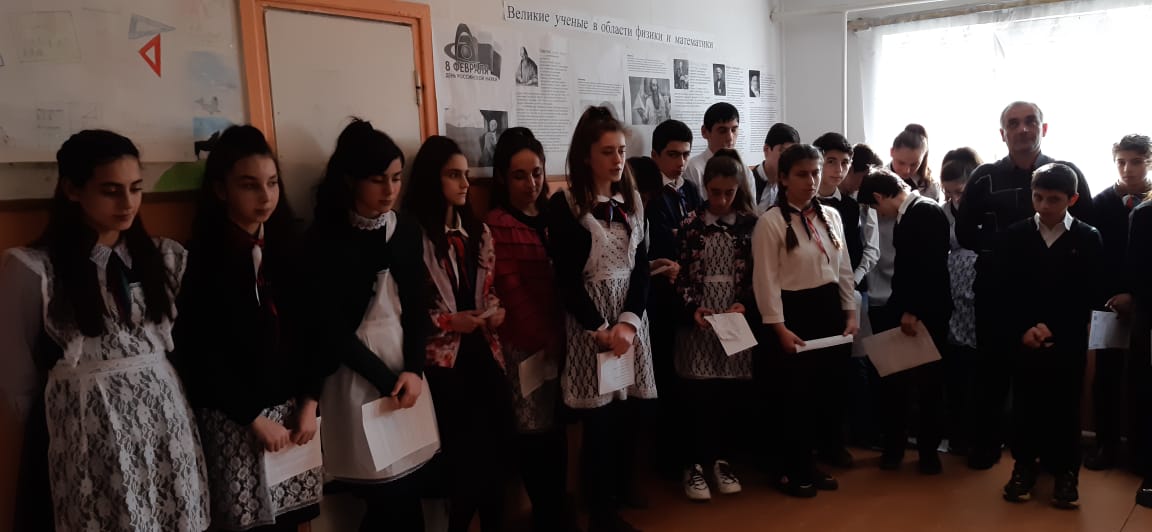 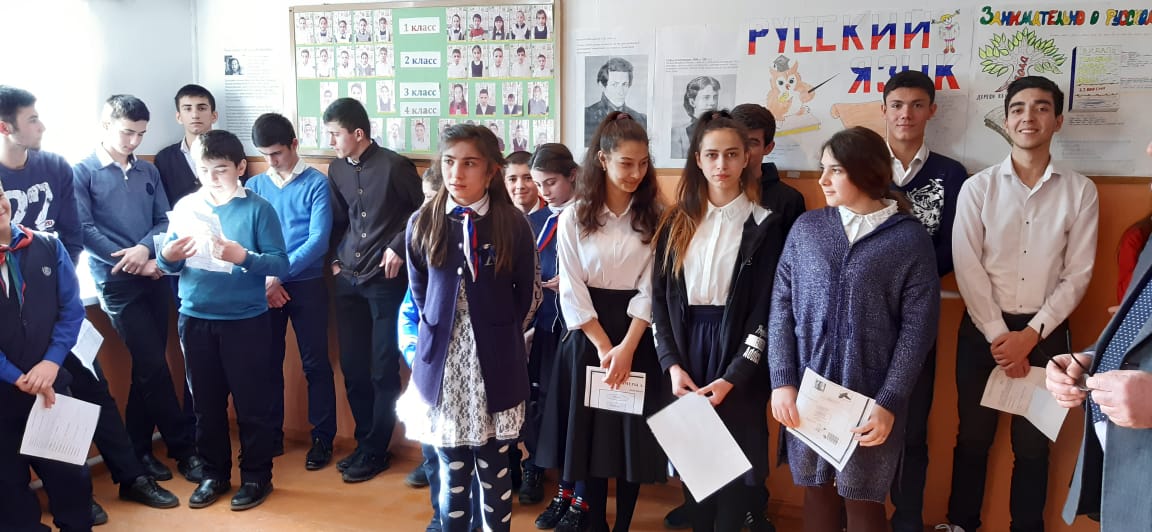 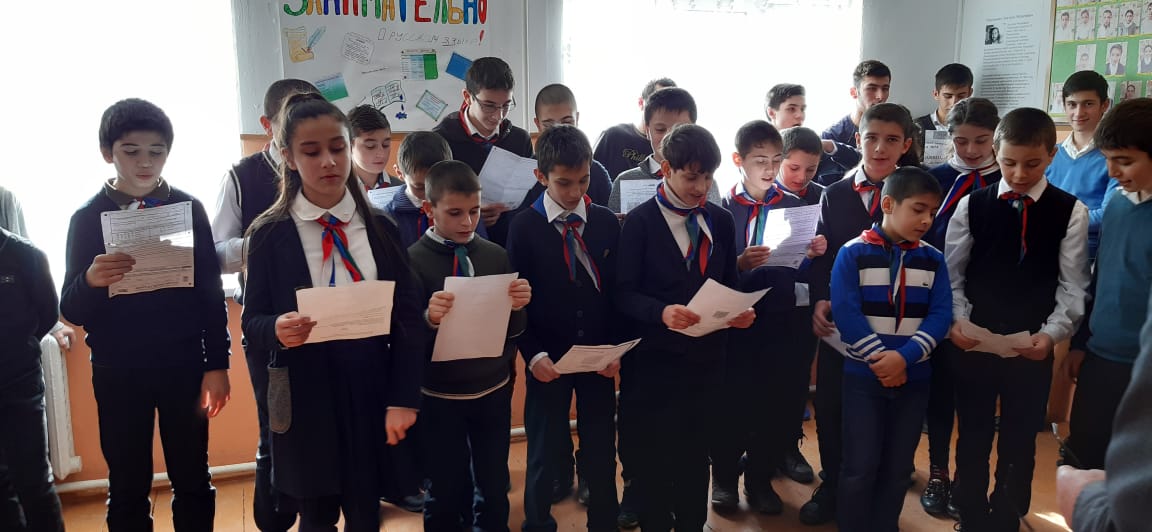 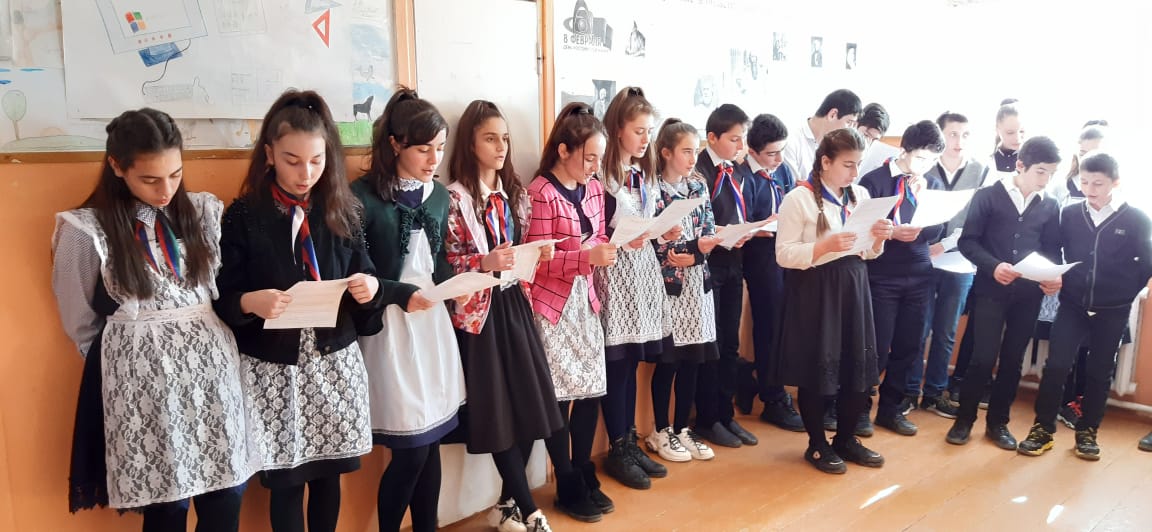 №Предметное направлениеМероприятие  Количество участников1русский язык и литература1.       «Брейн-ринг по сказкам   А.С.Пушкина»352история1. «Блокада Ленинграда»2. «Холокост»30283математика1.Проектная работа «Математика в жизни человека».2.Проектная работа «Знаки зодиака на координатной плоскости»3.КВН-5-7 классы3230325география«Звездный час»2510родные языкиМайдан - «Наши традиции»7411начальные классыДень окружающего мира:1. «Наш дом – земля», защита проектов, 3 классы;              345015015             90